February          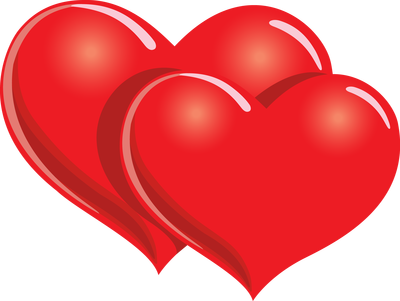 20201234578Gertrude HawkFundraiser begins91011121415Confessions 7th and 8th grades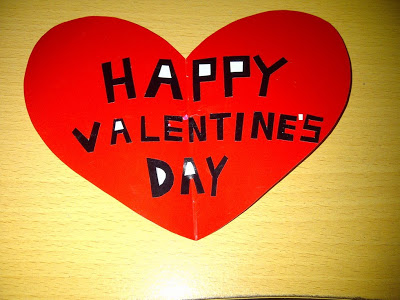 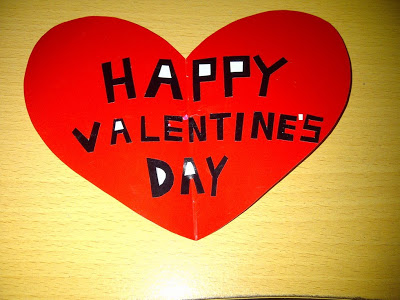 161718192122NO SCHOOLents’ Day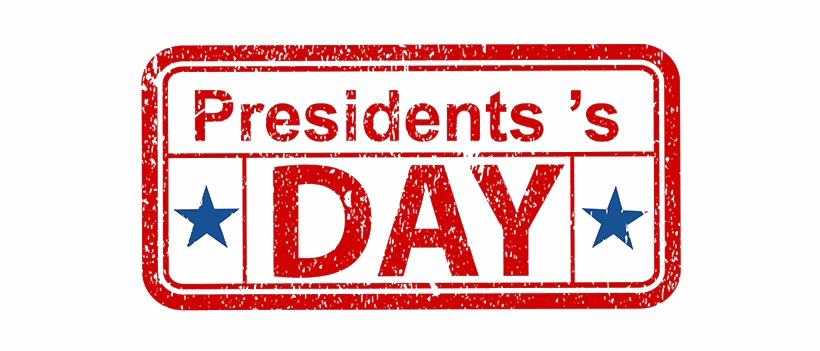 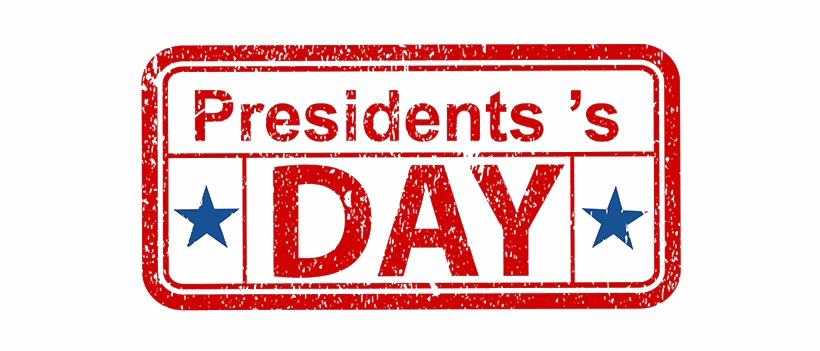   232425      Mass 8:30	262829Gertrude Hawk ends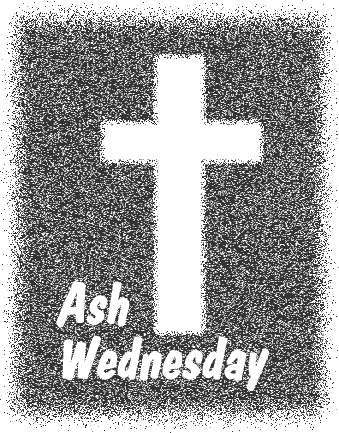 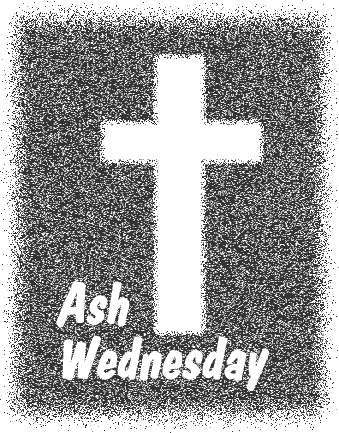 